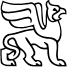 VALSTYBĖS ĮMONĖS TURTO BANKOGENERALINIS DIREKTORIUSĮSAKYMASDĖL VALSTYBĖS NEKILNOJAMOJO TURTO PERDAVIMO PATIKĖJIMO TEISE2022 m. lapkričio 17 d. Nr. P13-60VilniusVadovaudamasis Lietuvos Respublikos valstybės ir savivaldybių turto valdymo, naudojimo ir disponavimo juo įstatymo 10 straipsniu ir įgyvendindamas Valstybės turto perdavimo valdyti, naudoti ir disponuoti juo patikėjimo teise tvarkos aprašą, patvirtintą Lietuvos Respublikos Vyriausybės 2001 m. sausio 5 d. nutarimu Nr. 16 „Dėl valstybės turto perdavimo patikėjimo teise ir savivaldybių nuosavybėn“,p e r d u o d u Žemaitijos saugomų teritorijų direkcijai valdyti, naudoti ir disponuoti juo patikėjimo teise jos nuostatuose numatytai veiklai vykdyti valstybei nuosavybės teise priklausantį ir šiuo metu Valstybinės saugomų teritorijų tarnybos prie Aplinkos ministerijos patikėjimo teise valdomą nekilnojamąjį turtą, kurio bendra vertė 2022 m. rugsėjo 30 d. – 28516,78 Eur (dvidešimt aštuoni tūkstančiai penki šimtai šešiolika Eur 78 ct): 1. Lieptą per Luknę (Dubysos upės slėnis) – laikiną statinį, ilgis 8 m, inv. numeris 1203200003, likutinė vertė 2022 m. rugsėjo 30 d. – 7577,67 Eur (septyni tūkstančiai penki šimtai septyniasdešimt septyni Eur 67 ct), esantį Pagojukų sen., Raseinių r. sav.;2. Lieptą per Lelyką (Dubysos upės slėnis) – laikiną statinį, ilgis 6 m, inv. numeris 1203200004, likutinė vertė 2022 m. rugsėjo 30 d. – 4216,69 Eur (keturi tūkstančiai du šimtai šešiolika Eur 69 ct), esantį Pagojukų sen., Raseinių r. sav.; 3. Terasą prie Dubysos (Dubysos upės slėnis) – laikiną statinį, plotas  19,5 kv. m, inv. numeris  1203200005, likutinė vertė 2022 m. rugsėjo 30 d. – 3869,71 Eur (tris tūkstančiai aštuoni šimtai šešiasdešimt devyni Eur 71 ct), esantį Pagojukų sen., Raseinių r. sav.;4. Pakylą prie Dubysos (Dubysos upės slėnis) – laikiną statinį, inv. numeris 1203200006, plotas  20,5 kv. m, likutinė vertė 2022 m. rugsėjo 30 d. – 12852,71 Eur (dvylika tūkstančių aštuoni šimtai penkiasdešimt du eurai 71 ct), esantį Pagojukų sen., Raseinių r. sav.Generalinis direktorius				               Mindaugas SinkevičiusParengė:Audrius Navickas2022-11-14